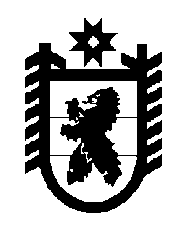 Российская Федерация Республика Карелия    УКАЗГЛАВЫ РЕСПУБЛИКИ КАРЕЛИЯ                            О внесении изменений в Указ Главы Республики Карелия                       от 4 сентября 2010 года № 103Внести в пункт 1 Указа Главы Республики Карелия от 4 сентября 2010 года № 103 «О структуре органов исполнительной власти Республики Карелия» (Собрание законодательства Республики Карелия, 2010, № 9, ст. 1086; № 10, ст. 1254, 1256; Карелия, 2011, 7 апреля) следующие изменения:дополнить подпунктом 4.1 следующего содержания:«4.1. Министерство по делам молодежи, физической культуре, спорту и туризму Республики Карелия»;подпункт 15 признать утратившим силу.          ГлаваРеспублики  Карелия                                                                   А.В. Нелидовг. Петрозаводск27 сентября 2011 года № 80